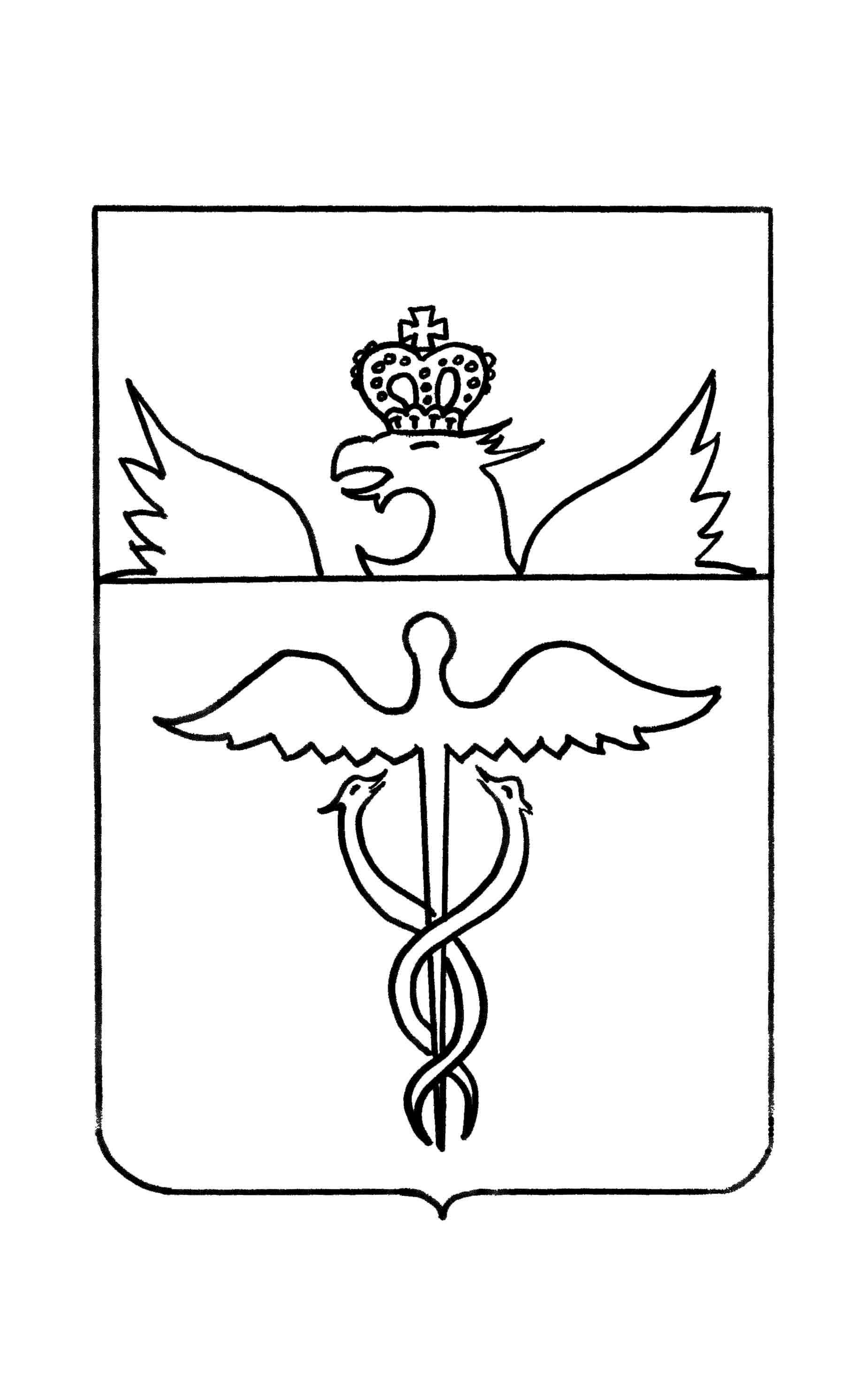 Совет народных депутатов Нижнекисляйского городского поселенияБутурлиновского муниципального районаВоронежской областиРЕШЕНИЕот 13 декабря 2018 года              № 165р.п. Нижний КисляйО внесении изменений в решение Совета народных депутатов Нижнекисляйского городского поселения Бутурлиновского муниципального района Воронежской области от 29 декабря 2011 года № 75 «Об утверждении Генерального плана Нижнекисляйского городского поселения Бутурлиновского муниципального района Воронежской области на период до 2028 года».	В соответствии с Градостроительным Кодексом Российской Федерации, Федеральным законом от 06.10.2003г. № 131-ФЗ «Об общих принципах организации местного самоуправления в Российской Федерации», учитывая протоколы проведения публичных слушаний и заключение о результатах публичных слушаний в Нижнекисляйском городском поселении Бутурлиновского муниципального района Воронежской области, на основании Устава Нижнекисляйского городского поселения, Совет народных депутатовРЕШИЛ:1. Внести в решение Совета народных депутатов Нижнекисляйского городского поселения от 29.12.2011 года № 75 «Об утверждении Генерального плана Нижнекисляйского городского поселения Бутурлиновского муниципального района Воронежской области на период до 2028 года» следующие изменения:1.1. Пункт 1 решения дополнить следующим абзацем:«- территория поселка Малый Кисляй Нижнекисляйского городского поселения Бутурлиновского муниципального района Воронежской области. План границ объектов землеустройства (приложение 10);1.2. Раздел 2. Тома II дополнить пунктом 2.1.3. следующего содержания:« 2.1.2. Текстовое и координатное описание прохождения границы посёлка Малый Кисляй Нижнекисляйского городского поселения Бутурлиновского муниципального района Воронежской областиОписание границ населенного пунктаОт МЗ 1 то проходит по луговой растительности в СВ направлении до точки 1.От точки проходит по северной стороне огородов улицы Малый Кислят в СВ направлении до точки 2.От точки 2 проходит по северной стороне огородов улицы Малый Кисляй в восточном направлении до точки 3.От точки З проходит по северной стороне огородов улицы Малый Кисляй в восточном направлении до точки 4.От точки 4 проходит по северной стороне огородов улицы Малый Кисляй в СВ направлении до точки 5.От точки 5 проходит по северной стороне огородов улицы Малый Кисляй в ЮВ направлении до точки 6.От точки 6 проходит северной стороне огородов улицы Малый Кисляй в СВ направлении до точки 7.От точки 7 проходит по северной стороне огородов Малый Кисляй в СВ направлении до точки 8.От точки 8 проходит до северной стороне огородов улицы Малый Кисляй в СВ направлении до точки 9.От точки 9 проходит до северной стороне огородов улицы малый Кисляй СВ направлении до точки 10.От точки 10 проходит по северной стороне огородов улицы Малый Кисляй в восточном направлении до точки 11.От точки 11 проходит по северной стороне огородов улицы Малый Кисляй а ЮВ направлении до точки 12.От точки 12 проходит по северной стороне огородов улица Малый Кисляй в южном направлении до точки 13.От точки 13 проходит по северной стороне огородов улицы Малый Кисляй в ЮВ направлении до точки 12.От точки 13 проходит по северной стороне огородов улицы Малый Кисляй в ЮВ направлении до точки 14.От точки 14 проходит по северной стороне огородов улицы Малый Кисляй в ЮВ направлении до точки 15.От точки 15 проходит по северной стороне огородов улицы Малый Кисляй в ЮЗ направлении до точки 16.От точки проходит до северной стороне огородов улицы Малый Кисляй в ЮВ направлении до точки 17.От точки 17 проходит по северной стороне огородов улицы Малый Кисляй в ЮВ направлении до МЗ 2.ОТ МЗ 2 проходит по луговой растительности, пересекая грунтовую дорогу в ЮЗ направлении до точки 18.От точки 18 проходит по северному контуру пахотного массива в СЗ направлении до точки 19.От точки 19 проходит по сенокосу, предназначенному под выпас, пересекает грунтовую дорогу в СЗ направлении до точки 20.От точки 20 проходит по луговой растительности, по южной стороне грунтовой дороги в СЗ направлении до точки 21.Отточки 21 проходит по южной стороне грунтовой дороги в СЗ направлении до точки 22.От точки 22 проходит по западной стороне древесно-кустарниковой растительности в ЮЗ направлении до точки 23.От точки 23 проходит по западной стороне древесно-кустарниковой растительности в ЮЗ направлении до точки 24.От точки 24 проходит по западной стороне древесно-кустарниковой растительности в ЮЗ направлении до точки 25.От точки 25 проходит по западной стороне древесно-кустарниковой растительности в ЮВ направлении до точки 26.От точки 26 проходит по южной стороне древесно-кустарниковой растительности в ЮВ направлении до точки 27.От точки 27 проходит по южной стороне древесно-кустарниковой растительности в СВ направлении до точки 28.От точки 28 проходит южной стороне древесно-кустарниковой растительности в ЮВ направлении до тонки 29,От точки 29 проходит по сенокосу, предназначенному под выпас в ЮВ направлении до точки 30.От точки 30 проходит по сенокосу, предназначенному под выпас в ЮВ направлении до точки 31.От точки ЗЛ проходит по сенокосу, предназначенному под выпас в ЮВ направлении до точки 32.От точки 32 проходит по западной стороне грунтовой дороги в ЮВ направлении до точки 33.От точки 33 проходит по западной стороне грунтовой дороги в южном направлении до точки 34.От точки 34 проходит до западной стороне грунтовой дороги в ЮВ направлении до точки 35.От точки 35 проходит по западной стороне грунтовой дороги в ЮЗ направлении до точки 36.От точки 36 проходит по западной стороне грунтовой дороги в ЮВ направлении до МЗ З.От МЗ 3 проходит по западной стороне грунтовой дороги в ЮЗ направлении до точки 37.От точки 37 проходит по западной стороне грунтовой дороги в ЮЗ направлении до точки 38,От точки 38 проходит по засадной стороне грунтовой дороги в ЮЗ направлении до точки 39.От точки 39 проходит по восточной стороне приусадебного участка, расположенного по улице Гончарова а южном направлении до точки 40.От точки 40 проходит по восточной стороне приусадебного участка, расположенного по улице Гончарова в южном направлении до точки 41.От точки 41 проходит по южной стороне приусадебного участка, расположенного по улице Гончарова в западном направлении до точки 42.От точки 42 проходит по западной стороне древесно-кустарниковой растительности в южном направлении до точки 43.От точки 43 проходит по западной стороне древесно-кустарниковой растительности в западном направлении до точки 44.От точки 44 проходит по западной стороне древесно-кустарниковой растительности в южном направлении до точки 45.От точки 45 проходит западной стороне древесно-кустарниковой растительности в ЮВ направлении до точки 46.От точки 46 проходит по северной стороне приусадебного участка, расположенного по улице Гончарова в восточном направлении до точки 47.От точки 47 проходит по восточной стороне приусадебного участка, расположенного по улице Гончарова в южном направлении до точки 48.От точки 48 проходит по южной стороне приусадебного участка, расположенного по улице Гончарова в западном направлении до точки 49.От точки 49 проходит по западной стороне поросли леса в южном направлении до точки 50.От точки 50 проходит по западной стороне поросли леса в южном направлении до точки 51От точки 51 проходит по западной стороне поросли леса в ЮВ направлении до ТОЧКИ 52.От точки 52 проходит по северной стороне полосы отвода автодороги общего пользования р.п. Нижний Кисляй — п. Малый Кисляй в ЮВ направлении до точки 53.От точки 53 проходит но северной стороне полосы отвода автодороги общего пользования р.п. Нижний Кисляй — п. Малый Кисляй в ЮВ направлении до МЗ 4.От МЗ 4 пересекает полосу отвода автодороги общего пользования р.п. Нижний Кисляй — п. Малый Кисляй в ЮЗ направлении до точки 54.От точки 54 пересекает полосу отвода автодороги общего пользования р.п.Нижний Кисляй — п. Малый Кисляй в ЮЗ направлении до точки 55.От точки 55 проходит по восточной границе кладбища в ЮЗ направлении до точки 56,От точки 56 проходит по восточной границе кладбища в ЮЗ направлении до точки 57.От точки 57 проходит по восточной границе кварталов 44-47 Нижне Битюгского участкового лесничества Бутурлиновского лесничества в СЗ направлении до точки 58.От точки 58 проходит по северной границе кварталов 44-47 участкового лесничества Бутурлиновского лесничества в ЮЗ направлении до точки 59.От точки 59 проходит по северному контуру древесно-кустарниковой растительности в СЗ направлении до точки 60.От точки 60 проходит по восточной стороне прибрежной полосы залива Грива реки Битюг в северном направлении до точки 61.От точки 61 проходит по восточной стороне прибрежной полосы залива Грива реки Битюг в СЗ направлении до точки 62.От точки 62 проходит по восточной стороне прибрежной полосы залива Грива реки Битюг в СЗ направлении до точки 63.От точки 63 проходит восточной стороне прибрежной полосы залива Грива реки Битюг в СЗ направлении до точки 64.От точки 64 проходит по восточной стороне прибрежной полосы залива Грива реки Битюг в СЗ направлении до ТОЧКИ 65.От точки 65 проходит по восточной стороне прибрежной полосы залива Грива реки Битюг в СЗ направлении до точки 66.От точки 66 проходит по луговой растительности в СЗ направлении до МЗ 5.От МЗ 5 проходит по растительности, западнее огородов улицы Малый Кисляй в СЗ направлении до точки 67.От точки 67 проходит по луговой растительности, западнее огородов улицы Малый Кисляй в СЗ направлении до точки 68.От точки 68 проходит по луговой растительности, западнее огородов улицы Малый Кисляй СВ направлении до точки 69.От точки 69 проходит по луговой растительности, западнее огородов улицы Малый Кисляй в СВ направлении до точки 70.От точки 70 проходит по луговой растительности, западнее огородов улицы Малый Кисляй в северном направлении до точки 71.От точки 71 проходит по луговой растительности, западнее огородов улицы малый Кисляй СВ направлении до точки 72.От точки 72 проходит по луговой растительности, западнее огородов улицы Малый Кисляй в СВ направлении до точки 73.От точки 73 проходит по луговой растительности, западнее огородов улицы Малы. Кисляй в СВ направлении до МЗ 6.От МЗ 6 проходит по луговой растительности, западнее огородов улицы Малый Кисляй в СВ направлении до точки 74.От точки 74 проходит по луговой растительности в ЮВ направлении до точки 75.От точки 75 проходит по луговой растительности в СВ направлении до точки 76.От точки 76 пересекает полевую дорогу в СВ направлении до точки 77.От точки 77 проходит по луговой растительности, пересекая полевую дорогу в СВ направлении до точки 78.От точки 78 проходит луговой растительности, пересекая полевую дорогу в СЗ направлении до точки 79.От точки 79 проходит по луговой растительности в СЗ направлении до точки 80.От точки 80 проходит по луговой растительности в СВ направлении до точки 81.От точки 81 проходит по луговой растительности в СВ направлении до точки 82.От точки 82 проходит по луговой растительности в СВ направлении до точки 83.От точки 83 проходит по луговой растительности, западнее огородов улицы Малый Кисляй северном направлении до точки 84.От точки 84 проходит по западному контуру огородов улицы Малый Кисляй в СВ направлении до точки 85.От точки 85 проходит по западному контуру огородов улицы Малый Кисляй в СВ направлении до точки 86.От точки 86 проходит по западному контуру огородов улицы Малый Кисляй в СВ направлении до точки 87.От точки 87 проходит по западному контуру огородов улицы Малый Кисляй в СВ направлении до точки 88.От точки 88 проходит по западному контуру огородов улицы Малый Кисляй в северном направлении до точки 89.От точки 89 проходит по луговой растительности в ЮЗ направлении до точки 90.От точки 90 проходит по луговой растительности в СЗ направлении до точки 91От точки 91 проходит по луговой растительности в СВ направлении до точки 92.От точки 92 проходит по луговой растительности в северном направлении до точки 93.От точки 93 проходит до древесно-кустарниковой растительности в СЗ направлении до точки 94.От точки 94 проходит по древесно-кустарниковой растительности в СВ направлении до точки 95.От точки 95 проходит по древесно-кустарниковой растительности в СЗ направлении до точки 96.От точки 96 проходит по луговой растительности в СЗ направлении до точки 97.От точки 97 проходит по луговой растительности в СЗ направлении до точки 98.От точки 98 проходит по луговой растительности в СЗ направлении до ТОЧКИ 99.Отточки 99 проходит по луговой растительности в СЗ направлении до точки 100.От точки проходит по луговой растительности в СЗ направлении до точки 101.От точки 101 проходит по луговой растительности, пересекая полевую дорогу в СЗ направлении до точки 102.От точки 102 проходит по луговой растительности в СЗ направлении до точки 103.От точки 103 проходит по луговой растительности в СЗ направлении до МЗ 1Перечень координат характерных точек в МСК-36».1.3. Дополнить решение приложением № 10 согласно приложению к настоящему решению.2. Опубликовать настоящее решение в Вестнике нормативно-правовых актов Нижнекисляйского городского поселения Бутурлиновского муниципального района Воронежской области и разместить в сети «Интернет» на официальном сайте органов местного самоуправления Нижнекисляйского городского поселения и обнародовать настоящее решение на территории Нижнекисляйского городского поселения.3. Направить настоящее решение с внесенными изменениями в генеральный план Нижнекисляйского городского поселения Бутурлиновского муниципального района Воронежской области:3.1. Губернатору Воронежской области;3.2. В администрацию Бутурлиновского муниципального района Воронежской области для размещения в информационной системе обеспечения градостроительной деятельности Бутурлиновского муниципального района;3.3. В департамент архитектуры и строительной политики Воронежской области.4. Настоящее решение вступает в силу со дня его официального опубликования.5. Контроль за исполнением настоящего решения возложить на главу Нижнекисляйского городского поселения С.А. Заварзину.Глава Нижнекисляйского  городского поселения                                                                  С.А. ЗаварзинаПредседательСовета народных депутатов                                                       Н.А. ВолковПриложение к решению Совета народных депутатов Нижнекисляйского городского поселения от 13 декабря 2018 года № 165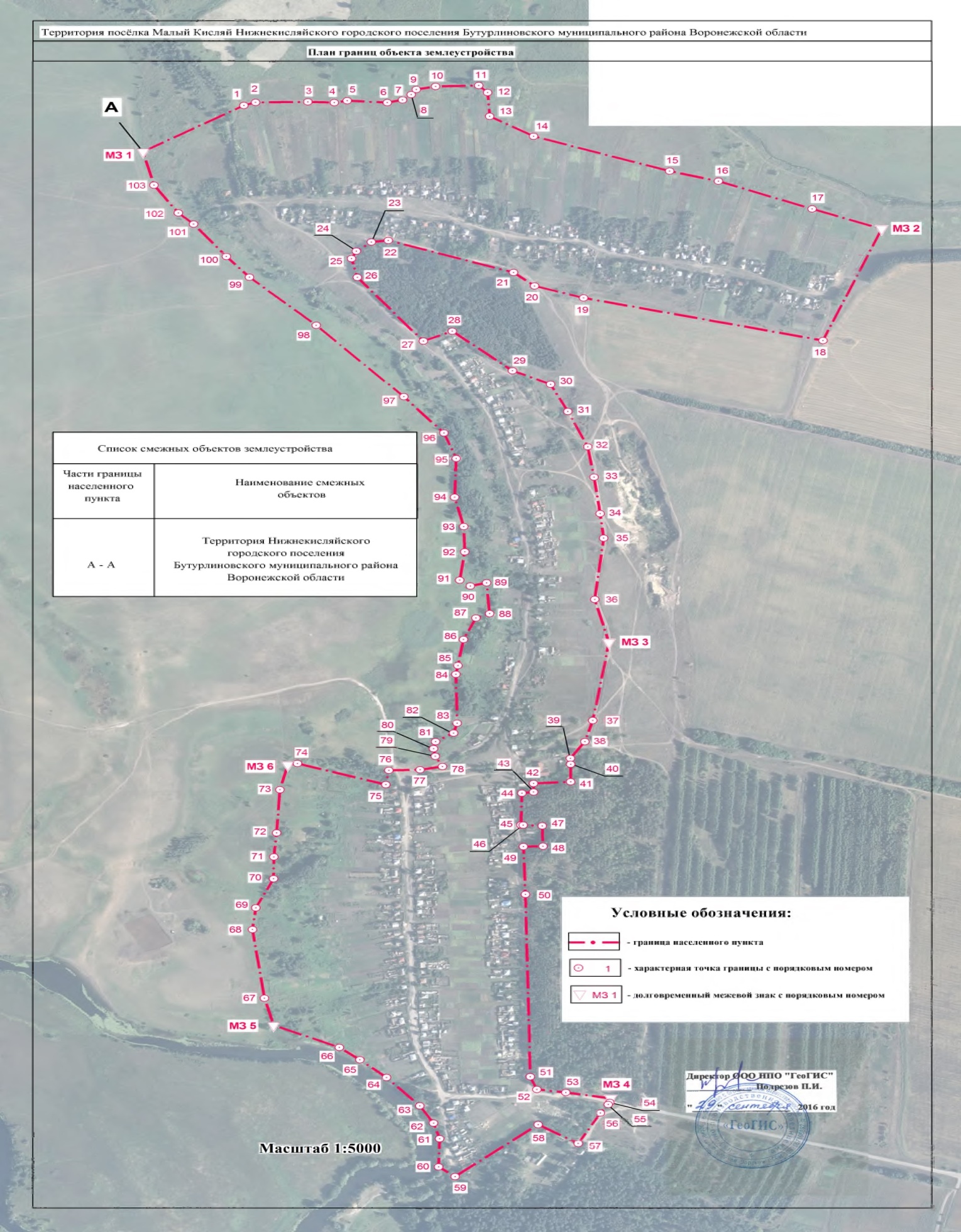 Номер точекКоординатыКоординатыНомер точекхyМЗ 1426942,902154257,021427045,622154424,822427052,482154444,573427053,552154531,904427051,762154575,935427056,072154597,316427051,942154664.347427057,692154689,498427069,732154704,059427081,232154712,6810427088,062154744,8411427090,032154816,5412427074,222154831,6313427021,572154834,8714426976,832l54908,1815426899,562155134,7816426876,9I2155216,1817426815,462155372,52МЗ 2426770,802155488,6018426522,292155390,6619426617,162154991,4420426643,852154909,8021426674,042154874,7622426744,842154665,95Номера точекКоординатыКоординатыНомера точекxy23426741,602154637,3824426721,482154612,4025426704,772154604,3226426662,902154614,2027426521,122154724,1828426543,222154772,6929426454,812154872,7830426425,162154936,2231426364,602154963,1532426286,262154998,0333426218,512155008,9934426137,112155018,8835426082,302155024,9836425946,272155009,89МЗ 3425849,962155033,9737425677,362155006,5738423630,372154993,3639425592,932154969,6340425580,042154969,7241425541,082154970,0542425537,032154908,1843425518.052154908,1244425515,762154888,5845425444,892154887,0146425444,322154890,8947425443,002154922,60Номера точекКоординатыКоординатыНомера точекxy48425397,54215492338049425396,542154891,1550425290,572154894,7151524884,632154902,4752424856,242154913,7553424849,352154961,80МЗ 4424836,062155036,8454424827,092155035,0555424822,642155032,4856424803,592155019,5957424735,752154982,4058424777,902154915,8559424662,252154777,3060424683,922154749,8761424746,632154751,4962424781,312154741,4363424819,772154718,4264424882,752154663,0165424922,192154618,7066424949.512154584.19МЗ 5424999,222154474,6567425059,322154459,1568425212,302154439,5169425260,332154445,0870425324,962154474,57Номер точкиКоординатыКоординатыНомер точкиxy71425373,902154475,0672425423,002154479,8473425523,142154485,06M36425578,682154498,3474425581,862154514,4875425534,522154661,5476425566,522154666,9577425567,592154718,6878425574,732154756,0679425597,662154744,4280425614,582154741,2081425630,572154744,7682425649,622154774,6383425671,482154780,7984425779,532154778,4985425798,892154782,0886425851012154791,1587425904,862154811,9888425914.292154834,7989425982,872154829,7190425975,862154802,5391425988,732154784,8692426051,922154793,1393426108,372154791,6894426173,642154776,56Номер точкиКоординатыКоординатыНомер точкиxy95426259,792154779,4496426316,572154758,8197426397,602154691,5798426556,052154545,5999426663,202154434,31100426709,502154395,71101426781,562154341,27102426866,312154315,83103426868,062154275,06МЗ 1426942,902154257,02